Осевой трубный вентилятор DZR 30/2 A-ExКомплект поставки: 1 штукАссортимент: C
Номер артикула: 0086.0767Изготовитель: MAICO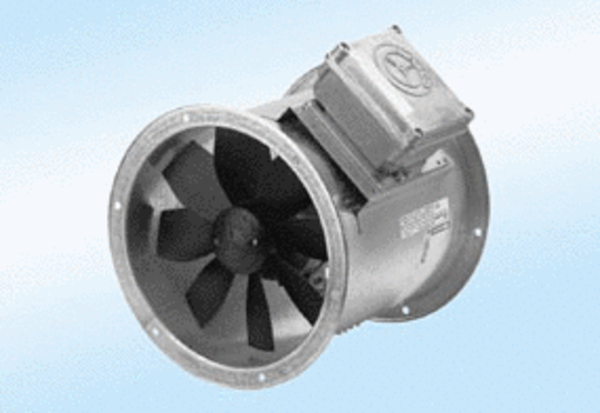 